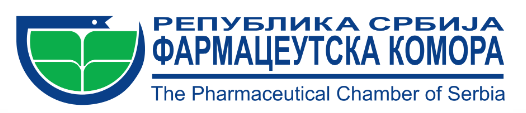 ЗАХТЕВ ЗА ОДОБРЕЊЕ ИСТРАЖИВАЧКЕ СТУДИJEНапомена: Попуњен захтев за одобрење истраживачке студије мора да садржи све елементе наведене у овом формулару, као и пратећу документацију.Детаљан опис, Ваше искрено излагање и кооперативност у овом поступку може знатно да убрза процес одобрења од стране Етичког одбора или одлуке о враћању на дораду и/или допуну, што ће убрзати процес и време почетка Ваше истраживачке студије.Датум подношења захтева Етичком одбору Фармацеутске коморе Србије: Име и презиме главног истраживача: Пуна листа свих сарадника на истраживачком пројекту (уколико имате више од 5 сарадника наставите са бројем 6…):КОНТАКТ ИНФОРМАЦИЈЕ ГЛАВНОГ ИСТРАЖИВАЧАНаведите контакт информације главног истраживача:- име и презиме: - е-маил адреса: - број мобилног телефона: НАСЛОВ ИСТРАЖИВАЧКЕ СТУДИЈЕДа ли је овај истраживачки план-пројекат раније био прегледан, одобрен или одбијен од стране неког другог Етичког одбора?ДА_____________	НЕ_______Уколико је Ваш одговор ДА, наведите време и назив Етичког тела које је прегледало пројекат.ФИНАНСИРАЊЕ ПРОЈЕКТАУколико је Ваша студија део неког већег и ширег истраживачког пројекта или испитивања, наведите назив пројекта и инсититуцију која је носилац тог већег пројекта. Укратко објасните који су извори финасирања Вашег истраживачког пројекта – студије, уколико постоје.Приложити Образац – званично писмо које потврђује финасирање Вашег клиничког истраживачког пројекта (уколико је применљиво).ТИП ИСТРАЖИВАЊАНавести тип истраживачке студије: нпр. квалитативна студија, квантитативна студија, лонгитудинална студија, студија пресека, студија са мешовитим дизајном…). Објаснити одабир и оправданост типа истраживачке студије.СВРХА ИСТРАЖИВАЊАУкратко објасните основу и сврху Вашег истраживања.Које су Ваше хипотезе, истраживачка питања, који су Ваши циљеви у овој истраживачкој студији.ИСТРАЖИВАЧКИ ПЛАН И КРАТАК САЖЕТАК ВАШЕГ ИСТРАЖИВАЧКОГ ПРОЈЕКТА Опишите укратко ваш истраживачки план и све аспекте Вашег истраживачког пројекта.Опишите методологију коју ћете користити, начин рада, које интервенције ће бити обављене од стране истраживачког тима.Приложите образац протокола који ћете користити у истраживачкој студији.КОЈИ ВРЕМЕНСКИ ПЕРИОД ОБУХВАТА ИСТРАЖИВАЧКА СТУДИЈА Колико сте времена предвидели или планирали за спровођење ове истраживачке студије? Колико дана, месеци, година? Објасните да ли су предвиђене неке одређене фазе овог истраживачког пројекта (временски дефинисане).ПОПУЛАЦИЈА И УЗОРАК ИСТРАЖИВАЊАДајте опис популације и наведите величину узорка планирану за ову студију. На који начин сте креирали величину узорка? Наведите укратко план формирања статистички валидног узорка. Ко ће чининити популацију у овој истраживачкој студији? Како ћете их регрутовати и на који начин ћете их контактирати?Шта су УКЉУЧУЈУЋИ, а шта су ИСКЉУЧУЈУЋИ фактори приликом формирања узорка у овој истраживачкој студији? ОПИС ИНСТРУМЕНАТА КОЈИ ЋЕ БИТИ КОРИШЋЕНИПотребно је приложити све неопходне инструменте (на пример: упитнике, обрасце за фокус групе, скале, тестове...) који ће се користити, и дати опис психометријских карактеристика инструмента. Која мерења или опсервације ће бити спроведене у овој истраживачкој студији? Неопходно је копију свих предвиђених образаца инструмената - упитника дати на преглед Етичком одбору. Такође, неопходно је приложити сагласност аутора за коришћење приложених инструмената.ИНФОРМИСАНА САГЛАСНОСТ ЗА УЧЕШЋЕ У СТУДИЈИИспитаници морају бити потпуно информисани и дати информисану сагласност за учешће у истраживању. Како ћете обезбедити информисану сагласност? Приложите образац за давање сагласности за учешће у овој истраживачкој студији. Уколико спроводите фокус групе за прикупљање података, снимање (говор-глас), видео снимање, фотографисање хуманих субјеката, неопходна Вам је писмена дозвола од сваког хуманог субјекта. У том случају, неопходно је додатно приложити образац.Приложите образац – инструкције за учеснике у истраживању (уколико имате неке специфичне инструкције за учеснике, потребно је да доставите како ће оне изгледати и шта ће садржати)ОПИС СТАТИТИЧКЕ ОБРАДЕ ПОДАТАКАДа ли унапред можете дефинисати статистичку обраду података?Уколико врста истраживања дозвољава, приложити предлог статистичке обраде, у супротном дати образложење. ЧУВАЊЕ ПОДАТАКА ИСТРАЖИВАЊАКоји је предвиђен начин складиштења података прикупљених у истраживању?  Да ли је било који аспект података сакупљених у овој студији предвиђен за складиштење као стални податак на начин путем ког се врло лако може утврдити идентитет учесника? Како ћете обезбедити заштиту података личности у истраживању? Јасно наведите које облике заштите података сте предвидели у свом истраживачком плану и протоколу.ПОТЕНЦИЈАЛНИ НЕЖЕЉЕНИ ЕФЕКТИ ИСТРАЖИВАЊАДа ли постоји могућност да Ваше интервенције узрокују било какав ментални или физички стрес? Да ли ће учесници у вашој истраживачкој студији бити изложени могућем психичком, физичком или правном ризику? Укратко објасните потенцијалне потешкоће. Опишите укратко како ћете превазићи овакве потенцијалне тешкоће.РЕФЕРЕНЦЕ НА КОЈИМА СЕ БАЗИРА ИСТРАЖИВАЧКА СТУДИЈАНаведите главне референце на којима се базира Ваша истраживачка студија.БИОГРАФИЈЕ ИСТРАЖИВАЧАПриложите пуне биографије (Curriculum Vitae) истраживача на овом пројекту. Обавезно навести референце истраживача које поткрепљују релевантност за спровођење ове студије.Својим потписом гарантујем да су приложене информације тачне.Истраживачка студија или пројекат не може да почне са радом све док се не добије одобрење од стране Етичког одбора.Сагласан/сагласна сам са информацијом да свака злоупотреба одобреног пројекта од стране Етичког одбора има за последицу прекид студије, и сносим сву правну одогворност за то.Обавезујем се да ћу спроводити предвиђени протокол претходно достављен Етичком одбору, а сваку промену или допуну већ одобреном протоколу, Етички одбор мора да одобри или не одобри, пре спровођења нових додатних протокола који иницијално нису били одобрени од стране Етичког одбора.___________________________________			____________________________Главни и одговорни истраживач на пројекту	                  Место и датум потписа___________________________________Потпис Главног и одговорног истраживачаПопуњава Етички одбор Фармацеутске коморе Србије________________________________________                     _________________________РЕШЕЊЕ ЕТИЧКОГ ОДБОРА                                      ДАТУМ__________________________________________________           ____________________     БРОЈ СТУДИЈЕ У ЕВИДЕНЦИЈИ ЕТИЧКОГ ОДБОРА                ПОТПИС